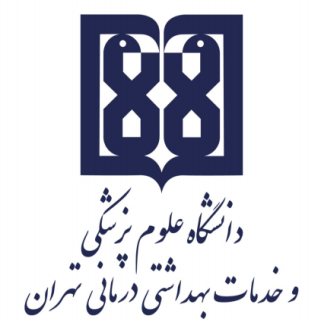 معاونت آموزشيمركز مطالعات و توسعه آموزش علوم پزشکیواحد برنامهریزی آموزشیچارچوب  طراحی«طرح دوره»اطلاعات درس:گروه آموزشی ارایه دهنده درس: نانو فناوری پزشکیعنوان درس: اصول کار با حیوانات آزمایشگاهیکد درس:	28نوع و تعداد واحد: 5/0 واحد نظری- 5/0 واحد عملینام مسؤول درس: دکتر سید مهدی رضایتمدرس/ مدرسان: پیشنیاز/ همزمان: ----رشته و مقطع تحصیلی: دوره کارشناسی ارشد (MSc) رشته نانو فناوری پزشکیاطلاعات مسؤول درس:رتبه علمی: استادرشته تخصصی: دکتری فارماکولوژی سم شناسیمحل کار:   دانشکده فناوریهای نوین پزشکیتلفن تماس: 43052000نشانی پست الکترونیک: rezayat@sina.tums.ac.irتوصیف کلی درس (انتظار میرود مسؤول درس ضمن ارائه توضیحاتی کلی، بخشهای مختلف محتوایی درس را در قالب یک یا دو بند، توصیف کند): اهداف کلی/ محورهای توانمندی:آشنايي با روش هاي نگهداري حيوانات ، كنترل دما و چرخه نوري – آشنايي با روشهاي تجويز و مداخله، روشهاي خون گيري، روش هاي بيهوشي در حيوانات- نحوه طراحی مطالعات حیوانی، انتخاب نوع حیوان و تعدادرئوس مطالب نظری(9 ساعت):- قوانين و مقررات نگهداري حيوانات آزمايشگاهي - بهداشت كار و ايمني با حيوانات  – كاربرد حيوانات آزمايشگاهي در تحقيقات و روش هاي علامت گذاري آنها  – بيماري هاي متداول حيوانات آزمايشگاهي  – كار با انواع حيوانات آزمايشگاهي ,Gene , Transgenic , Congaing , Recominiment , Inbred  Knockout –طراحی مطالعات حیوانی از نظر تعداد و نوع حیوانرئوس مطالب عملی(17 ساعت):- روش هاي بيهوش كردن حيوانات – روش هاي تزريق به حيوانات– روش هاي خون گيري از حيوانات– روش كار با حيوانات در شرايط استرس – روش هاي خارج كردن اعضاي لنفاوي از بدن حيوانات، جداسازي سلول هاي سيستم ايمني و انتقال به حيوانات ( Adaptive Transfer  ) و جراحي هاي كوچك  – تکلیف دانشجویی در طراحی یک کار حیوانی در مطالعه بر روی یک داروی فرضیپس از پایان این درس انتظار میرود که فراگیر:رویکرد آموزشی: روشهای یاددهی- یادگیری با عنایت به رویکرد آموزشی انتخاب شده:رویکرد مجازی کلاس وارونه 	* یادگیری مبتنی بر بازی دیجیتال یادگیری مبتنی بر محتوای الکترونیکی تعاملی یادگیری مبتنی بر حل مسئله (PBL) 	 یادگیری اکتشافی هدایت شده 	 یادگیری مبتنی بر سناریوی متنی 	 یادگیری مبتنی بر مباحثه در فروم 	سایر موارد (لطفاً نام ببرید) -------رویکرد حضوری* سخنرانی تعاملی (پرسش و پاسخ، کوئیز، بحث گروهی و ...) 	* بحث در گروههای کوچک 	 ایفای نقش 	 یادگیری اکتشافی هدایت شده 	 یادگیری مبتنی بر تیم (TBL) 	 یادگیری مبتنی بر حل مسئله (PBL) 	* یادگیری مبتنی بر سناریو 		 استفاده از دانشجویان در تدریس (تدریس توسط همتایان) 	 یادگیری مبتنی بر بازی سایر موارد (لطفاً نام ببرید) -------رویکرد ترکیبیترکیبی از روشهای زیرمجموعه رویکردهای آموزشی مجازی و حضوری، به کار میرود.لطفا نام ببرید ....................بخشی از تدریس میتواند بصورت مجازی و از نوع سخنرانی و بحث در قالب نرمافزارهای آموزشی صورت گیرد، لیکن بخش عملی در قالب کار در محل آزمایشگاه انجام شود.تقویم درس:وظایف و انتظارات از دانشجو:منظور وظایف عمومی دانشجو در طول دوره است. وظایف و انتظاراتی  نظیر حضور منظم در کلاس درس، انجام تکالیف در موعد مقرر، مطالعه منابع معرفی شده و مشارکت فعال در برنامههای کلاسروش ارزیابی دانشجو: ارزشيابي تراکمي (در پايان ترم) هر درس توسط استاد (اساتيد) با برگزاري امتحان بصورت کتبي صورت خواهد گرفت. سوالات بصورت تشريحي و يا انتخاب گزينه هاي صحيح (چهار جوابي و يا چند جوابي و...) خواهد بود. در طي برگزاري درس حسب نظر استاد و براساس قوانين آموزش، به منظور ارزشيابي تکويني (در طول ترم)، امکان برگزاري امتحان ميان ترم و يا برگزاري سمينار با اختصاص درصدي از نمره ميسر خواهد بود.  ذکر نوع ارزیابی (تکوینی/تراکمی):           ذکر روش ارزیابی دانشجو: کتبی بصورت سئولات تشریحی و نمره بخش سمینارذکر سهم ارزشیابی هر روش در نمره نهایی دانشجو تکلیفی دانشجوارزیابی تکوینی (سازنده): ارزیابی دانشجو در طول دوره آموزشی با ذکر فعالیتهایی که دانشجو به طور مستقل یا با راهنمایی استاد انجام میدهد. این نوع ارزیابی میتواند صرفا با هدف ارایه بازخورد اصلاحی و رفع نقاط ضعف و تقویت نقاط قوت دانشجو صورت پذیرفته و یا با اختصاص سهمی از ارزیابی به آن، در نمره دانشجو تأثیرگذار باشد و یا به منظور تحقق هر دو هدف، از آن استفاده شود.  نظیر: انجام پروژههای مختلف، آزمونهای تشخیصی ادواری، آزمون میان ترم مانند کاربرگهای کلاسی و آزمونک (کوییز) های کلاسی ارزیابی تراکمی (پایانی): ارزیابی دانشجو در پایان دوره است که برای مثال میتواند شامل موارد زیر باشد:  آزمونهای کتبی، شفاهی و یا عملی با ذکر انواع آزمونها برای مثال آزمونهای کتبی شامل آزمونهای کتبی بسته پاسخ اعم از «چندگزینهای»، «جورکردنی گسترده»، «درست- نادرست» و آزمونهای کتبی باز پاسخ اعم از تشریحی و کوته پاسخ، آزمونهای استدلالی نظیر آزمون ویژگیهای کلیدی، سناریونویسی با ساختن فرضیه و ....، آزمونهای عملی که برای مثال میتواند شامل انواع آزمونهای ساختارمند عینی نظیر OSCE، OSLE و ... و یا ارزیابی مبتنی بر محل کار با استفاده از ابزارهایی نظیرDOPS، لاگبوک، کارپوشه (پورت فولیو)، ارزیابی 360 درجه و ..... باشد.      منابع: منابع شامل کتابهای درسی، نشریههای تخصصی، مقالهها و نشانی وبسایتهای مرتبط میباشد.      الف) کتب:Laboratory animals an inuoduction for new experimenters, Tuffery, A.A., Wiley, latest edition         ب) مقالات:      ج) محتوای الکترونیکی:      د) منابع برای مطالعه بیشتر: مجازی  حضوری* ترکیبینام مدرس/ مدرسانفعالیتهای یادگیری/ تکالیف دانشجو روش تدریسروش تدریسعنوان مبحثجلسهسخنرانی تعاملیاهمیت مطالعات حیوانیاهمیت مطالعات حیوانی1سخنرانی تعاملیآشنایی با انواع روشهای مطالعه حیوانی و انواع حیوانات و سیستم های زنده و طبقه بندی آنهاآشنایی با انواع روشهای مطالعه حیوانی و انواع حیوانات و سیستم های زنده و طبقه بندی آنها2سخنرانی تعاملیکار با حیوانات کوچک شامل آشنایی با آناتومی و نوع آزمایشات، شاخص ها و ملاحظات کار عملیکار با حیوانات کوچک شامل آشنایی با آناتومی و نوع آزمایشات، شاخص ها و ملاحظات کار عملی3تجربه عملی کار با حیوانات کوچک نظیر موش سوری در آزمایشگاه، آشنایی با نگهداری و تزریق و اندازه گیری شاخص آزمایشگاهی مورد نظرتجربه عملی کار با حیوانات کوچک نظیر موش سوری در آزمایشگاه، آشنایی با نگهداری و تزریق و اندازه گیری شاخص آزمایشگاهی مورد نظر4سخنرانی تعاملیآشنایی با حیوانات علف خوار- خرگوش- خوکچه هندی و تقسیم بندی و اطلاعات در مورد نحوه نگهداری و ملاحظات مربوطهآشنایی با حیوانات علف خوار- خرگوش- خوکچه هندی و تقسیم بندی و اطلاعات در مورد نحوه نگهداری و ملاحظات مربوطه5کار عملی در نحوه کارکردن با خرگوش اندازه گیری شاخصهای آزمایشگاهیکار عملی در نحوه کارکردن با خرگوش اندازه گیری شاخصهای آزمایشگاهی6کار عملی در انجام تست های پوستی، رت - خرگوشکار عملی در انجام تست های پوستی، رت - خرگوش7استفاده از روشهای بیهوشی در حیوانات و نحوه کار- تئوری و عملیاستفاده از روشهای بیهوشی در حیوانات و نحوه کار- تئوری و عملی8آشنایی با نحوه انجام آزمایشات بر روی مغز حیوانات کوچک- متوسط- بزرگآشنایی با نحوه انجام آزمایشات بر روی مغز حیوانات کوچک- متوسط- بزرگ9کار عملی در انجام تزریقات مغزی- نمونه برداری از مغز و نگهداری آنکار عملی در انجام تزریقات مغزی- نمونه برداری از مغز و نگهداری آن10طراحی انجام آزمایش بر روی نمونه داروی فرضی بصورت کاملا مشترک و ارائه کار مشترکطراحی انجام آزمایش بر روی نمونه داروی فرضی بصورت کاملا مشترک و ارائه کار مشترک11سخنرانی تعاملیارائه سمینارهای 5 دقیقه دانشجویی در خصوص طراحی کار بر روی حیوان است.ارائه سمینارهای 5 دقیقه دانشجویی در خصوص طراحی کار بر روی حیوان است.12چک لیست ارزیابی طرح دوره چک لیست ارزیابی طرح دوره چک لیست ارزیابی طرح دوره چک لیست ارزیابی طرح دوره چک لیست ارزیابی طرح دوره چک لیست ارزیابی طرح دوره چک لیست ارزیابی طرح دوره چک لیست ارزیابی طرح دوره    چگونگی پردازش طرح با توجه به معیارها   چگونگی پردازش طرح با توجه به معیارها   چگونگی پردازش طرح با توجه به معیارهامعیارهای ارزیابیآیتمنام درسرشته مقطعگروهتوضیحات در خصوص موارد نیازمند اصلاحنیازمند اصلاحقابل قبولمعیارهای ارزیابیآیتمنام درسرشته مقطعگروهبه اطلاعات کلی درس اعم از گروه آموزشی ارایه دهنده درس، عنوان درس، کد درس، نوع و تعداد واحد، نام مسؤول درس و سایر مدرسان، دروس پیش نیاز و همزمان و رشته و مقطع تحصیلی اشاره شده است. اطلاعات درساطلاعات مسؤول درس اعم از رتبه علمی، رشته تخصصی، اطلاعات تماس و ...  درج شده است.اطلاعات مسؤول درسبخشهای مختلف محتوایی درس در حد یک یا دو بند معرفی شده است.توصیف کلی درساهداف کلی/ محورهای توانمندی  با قالب نوشتاری صحیح درج شدهاند..اهداف کلی/ محورهای توانمندیاهداف اختصاصی/ زیرمحورهای هر توانمندی با قالب نوشتاری صحیح درج شدهاند.اهداف اختصاصی/ زیرمحورهای هر توانمندیرویکرد آموزشی مورد نظر در ارایه دوره اعم از حضوری، مجازی و ترکیبی مشخص شده است. رویکرد آموزشیروشهای یاددهی و یادگیری درج شدهاند.روشهای یاددهی- یادگیریجدول مربوط به تقویم درس، به طور کامل تکمیل شده است.تقویم درسوظایف و انتظارات از دانشجویان نظیر حضور منظم در کلاس درس، انجام تکالیف در موعد مقرر، مطالعه منابع معرفی شده و مشارکت فعال در برنامههای کلاس و ... تعریف شده و درج گردیده است.وظایف و انتظارات از دانشجونحوه ارزیابی دانشجو  با ذکر نوع ارزیابی (تکوینی/تراکمی)، روش ارزیابی و سهم هر نوع/ روش ارزیابی در نمره نهایی دانشجو، درج شده است.نحوه ارزیابی دانشجوکتابهای درسی، نشریههای تخصصی، مقالهها و  نشانی وبسایتهای مرتبط، معرفی شدهاندمنابع